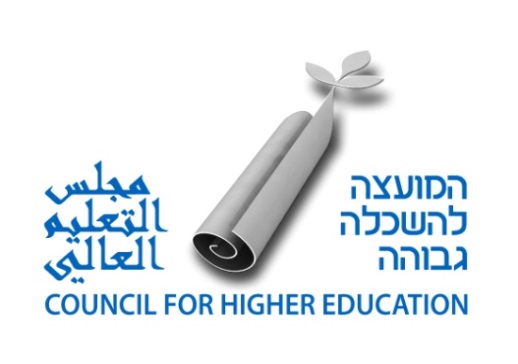 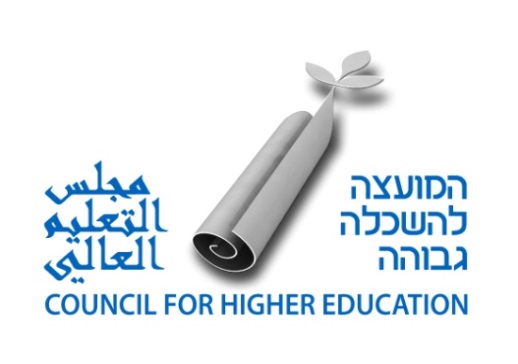 תכנית מלגות ע"ש המר לסטודנטים מצטיינים של שנת הלימודים האחרונה בלימודי התואר הראשון אשר מתעתדים ללמוד לימודי תואר שני מחקרי באחת האוניברסיטאות בישראל.טופס בקשה – תשפ"אלתשומת לב המבקש אנא קרא בעיון התקנון וההנחיות.  מלא את הטופס בדייקנות ובכתב ברור. יש לצרף את כל המסמכים הנדרשים בהתאם לתקנון:          - תקציר קורות חיים.          - גיליון רשמי של ציוני התואר הראשון כולל ציוני סמסטר א' של שנת הלימודים האחרונה.          -  במידה וישנם ציונים של סמסטר ב' של שנת הלימודים האחרונה במכללה יש לצרפם.          - שתי המלצות מחברי סגל בכיר שלימדו את המועמד/ת בלימודי התואר ראשון.          - פירוט שיקולי נשיא המכללה או סגן הנשיא לעניינים אקדמים בהגשת המועמד/ים. בקשה שלא תענה לתנאי המלגה או הלוקה בחסר לא תידון.פרטים אישיים:כתובת מגורים:פרטי קשר:4. לימודים אקדמייםנא סמן/י התשובה הנכונה.האם המועמד/ת מתכוון להרשם ללימודי תואר שני מחקרי לתשפ"א באחת מהאוניברסיטאות בארץ? כן/לא.לאיזה אוניברסיטה/אוניברסיטאות בכוונת המועמד להרשם ללימודי תואר שני מחקרי.________________________________________________________________________________________________________________________________________5. פרסים, הצטיינות וכד'6.  שמות מנחים וממליצים (יש לצרף מכתבי המלצה)7. שיקולי המכללה בהגשת המועמד(ימולא ע"י נשיא המוסד או סגן הנשיא לעניינים אקדמיים, ניתן לצרף כמכתב נלווה)________________________________________________________________________________________________________________________________________________________________________________________________________________________________________________________________________________________________________________________________________________________________________________________________________________________8. התחייבות המועמד והמכללהה לתנאים הנדרשים בתקנון    אנו הח"מ מתחייבים לעמוד בכל תנאי המלגה ע"ש המר כפי שמופיעים בתקנון ובהנחיות. 	תאריך________________		חתימת המועמד/ת__________________תאריך________________		חתימת סגן הנשיא /רקטור__________________שנה אקדמית אחרונה ללימודי התואר הראשון:תש"פמוסד:פקולטה/תחום לימודיםשם משפחה:שם פרטי:ת.ז.שנת לידהמצב משפחתיר / נ /  גשם משפחה (לועזית):שם פרטי (לועזית):מיןשנת עליהארץ לידהאזרחותז/נעיר/ישובשכונהרחובמס' ביתכניסהמס' דירהטל' בביתטל' ניידטל' בעבודהטל' נוסףכתובת דוא"לשנים מוסדתוארשנהפרס הצטיינותשםתפקידקורס/ים בהם לימד את המועמד